Financial WorksheetFinancial WorksheetFinancial WorksheetFinancial Worksheet[ABC Company][ABC Company][ABC Company][ABC Company]Financial WorksheetFinancial WorksheetFinancial WorksheetFinancial Worksheet[991 Ketch Harbour 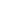 Ave. IN 47711][+1-202-555-0127], [abccompany@email.com][991 Ketch Harbour Ave. IN 47711][+1-202-555-0127], [abccompany@email.com][991 Ketch Harbour Ave. IN 47711][+1-202-555-0127], [abccompany@email.com][991 Ketch Harbour Ave. IN 47711][+1-202-555-0127], [abccompany@email.com][991 Ketch Harbour Ave. IN 47711][+1-202-555-0127], [abccompany@email.com][991 Ketch Harbour Ave. IN 47711][+1-202-555-0127], [abccompany@email.com][991 Ketch Harbour Ave. IN 47711][+1-202-555-0127], [abccompany@email.com]Financial WorksheetFinancial WorksheetFinancial WorksheetFinancial Worksheet[991 Ketch Harbour Ave. IN 47711][+1-202-555-0127], [abccompany@email.com][991 Ketch Harbour Ave. IN 47711][+1-202-555-0127], [abccompany@email.com][991 Ketch Harbour Ave. IN 47711][+1-202-555-0127], [abccompany@email.com][991 Ketch Harbour Ave. IN 47711][+1-202-555-0127], [abccompany@email.com][991 Ketch Harbour Ave. IN 47711][+1-202-555-0127], [abccompany@email.com][991 Ketch Harbour Ave. IN 47711][+1-202-555-0127], [abccompany@email.com][991 Ketch Harbour Ave. IN 47711][+1-202-555-0127], [abccompany@email.com]IncomeIncomeJanFebFebFebMarOffice ExpensesOffice ExpensesJanJanJanFebFebMarSalesSales$50,000.00$50,000.00$50,000.00$50,000.00$50,000.00Office Space RentalOffice Space Rental$10,000.00$10,000.00$10,000.00$10,000.00$10,000.00$10,000.00OtherOther$5,000.00$5,000.00$5,000.00$5,000.00$5,000.00Internet ChargesInternet Charges$2,000.00$2,000.00$2,000.00$2,000.00$2,000.00$2,000.00ComputersComputers$50,000.00$50,000.00$50,000.00Total IncomeTotal Income$55,000.00$55,000.00$55,000.00$55,000.00$55,000.00Dues and SubscriptionDues and Subscription$500.00$500.00$500.00$500.00$500.00$500.00CoachingCoaching$3,000.00$3,000.00$3,000.00$3,000.00$3,000.00$3,000.00Cab ExpensesCab ExpensesJanFebFebFebMarOffice SuppliesOffice Supplies$1,500.00$1,500.00$1,500.00$1,500.00$1,500.00$1,500.00RentRent$5,000.00$5,000.00$5,000.00$5,000.00$5,000.00Postage and FreightPostage and Freight$1,000.00$1,000.00$1,000.00$1,000.00$1,000.00$1,000.00InsuranceInsurance$3,500.00$3,500.00$3,500.00$3,500.00$3,500.00Fax ChargesFax Charges$500.00$500.00$500.00$500.00$500.00$500.00GasGas$1,550.00$1,500.00$1,500.00$1,500.00$1,450.00PrintingPrinting$3,000.00$3,000.00$3,000.00$3,000.00$3,000.00$1,500.00Cab RepairCab Repair$2,000.00$2,000.00$2,000.00ElectricityElectricity$1,523.00$1,523.00$1,523.00$1,600.00$1,600.00$2,000.00Wash and DetailingWash and Detailing$500.00$500.00$500.00$500.00$500.00Professional FeesProfessional Fees$500.00$500.00$500.00$500.00$500.00$500.00ParkingParking$1,000.00$1,000.00$1,000.00$1,000.00$1,000.00TollToll$250.00$250.00$250.00$250.00$250.00Total Cab ExpensesTotal Cab Expenses$11,800.00$13,750.00$13,750.00$13,750.00$11,700.00Total Office ExpensesTotal Office Expenses$73,523.00$73,523.00$73,523.00$23,600.00$23,600.00$22,500.00Total Expense Data BarTotal Expense Data Bar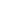 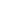 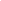 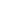 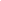 Total ExpensesTotal Expenses$85,323.00$85,323.00$85,323.00$37,350.00$37,350.00$34,200.00Total Savings Data BarTotal Savings Data Bar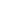 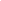 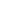 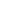 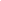 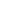 Total SavingsTotal Savings-$30,323.00-$30,323.00-$30,323.00$17,650.00$17,650.00$20,800.00